Dictées flashs - Liste 8					Dictée bilanDictées flashs - Liste 8					Dictée bilanDictées flashs - Liste 8					Dictée bilanDictées flashs - Liste 8					Dictée bilan1 - Orthographe : dans la liste, avec un crayon gris, souligne les mots qui te paraissent difficiles à écrire.2 - Grammaire : place les mots à apprendre dans le tableau des natures (tu peux utiliser ton dictionnaire). Les mots qui peuvent avoir plusieurs natures sont déjà placés.3 - Vocabulaire : range les mots de la liste dans l’ordre alphabétique.....................................................................................................................................................................................................................................................................................................................................................................................................................................................................................4 - Orthographe : accorde le déterminant avec les autres mots du GN.quel		 ................... belles fleursquel		 ................... mauvais caractèrequel		 ................... jolie chemisequel		 ................... tableaux originaux5 - Conjugaison : conjugue le verbe aux temps proposés.6 - Mots croisés : retrouve quelques mots de la liste grâce aux définitions.1 - Orthographe : dans la liste, avec un crayon gris, souligne les mots qui te paraissent difficiles à écrire.2 - Grammaire : place les mots à apprendre dans le tableau des natures (tu peux utiliser ton dictionnaire). Les mots qui peuvent avoir plusieurs natures sont déjà placés.3 - Vocabulaire : range les mots de la liste dans l’ordre alphabétique.bondir - deux - entre - impressionnant - magie - mont - par - quel - quelque - réapparaître - tel - tempête 4 - Orthographe : accorde le déterminant avec les autres mots du GN.quel		 quelles belles fleursquel		 quel mauvais caractèrequel		 quelle jolie chemisequel		 quels tableaux originaux5 - Conjugaison : conjugue le verbe aux temps proposés.6 - Mots croisés : retrouve quelques mots de la liste grâce aux définitions.CM1/CM2Dictées flashsAnnée 2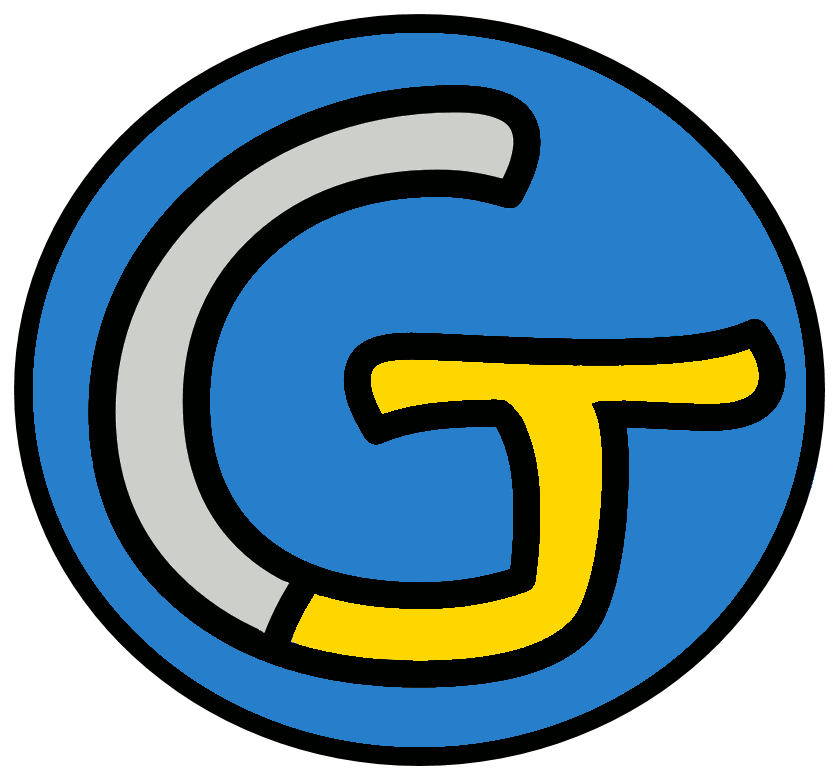 Étude de la langueOrthographeDictées flashsAnnée 2Liste 8Liste 8Liste 8Notions travailléesNotions travailléesAccord dans le GNAccord sujet / verbeImparfait de l’indicatifPassé simple de l’indicatifHomophones grammaticauxMots à apprendrequel - impressionnant - tempête - bondir - tel - mont - entre - deux - par - réapparaître - quelque - magieDictéesDictéesDictée d’entraînement 1Tel un animal sauvage, il bondit sur les deux voleurs. Quel spectacle impressionnant que de voir ces deux hommes par terre !Dictée d’entraînement 2Une tempête impressionnante survola la côte. Les vagues s’élevaient, tels des monts menaçants. Dictée d’entraînement 3La magie de cet homme était impressionnante. Il fit disparaître deux chiens, avant de les faire réapparaître dans le public.Dictée bilanQuel spectacle impressionnant qu’une tempête en mer ! Des vagues énormes bondissaient, se succédant, telles des montagnes se découpant mont après mont. Entre deux lames, notre navire disparaissait comme absorbé par un gouffre, puis réapparaissait quelques instants plus tard comme par magie. Plusieurs fois, il me sembla que nous n’en sortirions pas vivants, mais le bateau remontait à chaque fois.Éléments de la dictée bilan à corrigerÉléments de la dictée bilan à corrigerÉléments de la dictée bilan à corrigerÉléments de la dictée bilan à corrigerMots à apprendre14QuelimpressionnanttempêtebondissaienttellesmontmontEntredeuxparréapparaissaitquelquesparmagieAccord dans le GN5Des vagues énormesdes montagnesdeux lamesquelques instantsPlusieurs foisAccord sujet/verbe6bondissaientdisparaissaitréapparaissaitsemblasortirionsremontaitHomophone4sesemaisàCompétenceDans le texteRéussiteJe sais écrire les mots de la liste.14Je sais faire les accords dans le groupe nominal.5Je sais faire les accords entre le verbe et le sujet.6Je sais écrire les homophones grammaticaux.4CompétenceDans le texteRéussiteJe sais écrire les mots de la liste.14Je sais faire les accords dans le groupe nominal.5Je sais faire les accords entre le verbe et le sujet.6Je sais écrire les homophones grammaticaux.4CompétenceDans le texteRéussiteJe sais écrire les mots de la liste.14Je sais faire les accords dans le groupe nominal.5Je sais faire les accords entre le verbe et le sujet.6Je sais écrire les homophones grammaticaux.4CompétenceDans le texteRéussiteJe sais écrire les mots de la liste.14Je sais faire les accords dans le groupe nominal.5Je sais faire les accords entre le verbe et le sujet.6Je sais écrire les homophones grammaticaux.4Prénom : .......................................................Prénom : .......................................................Liste 8quel - impressionnant - tempête - bondir - tel - mont - entre - deux - par - réapparaître - quelque - magienom un / une...prépositionverbe je...adjectif il est...teldéterminantdéterminantdéterminantdeuxpassé composé(hier...)présent(maintenant...)futur simple(demain...)bondirbondirbondirj’/jeai bondituilnousvousils71 - Sauter.2 - Indique un lieu où l’on passe.3 - Vent très fort.4 - Indique un endroit au milieu d’autres endroits.5 - Indique une petite quantité de choses.6 - De cette sorte.7 - Introduit une exclamation.241 - Sauter.2 - Indique un lieu où l’on passe.3 - Vent très fort.4 - Indique un endroit au milieu d’autres endroits.5 - Indique une petite quantité de choses.6 - De cette sorte.7 - Introduit une exclamation.31 - Sauter.2 - Indique un lieu où l’on passe.3 - Vent très fort.4 - Indique un endroit au milieu d’autres endroits.5 - Indique une petite quantité de choses.6 - De cette sorte.7 - Introduit une exclamation.1 - Sauter.2 - Indique un lieu où l’on passe.3 - Vent très fort.4 - Indique un endroit au milieu d’autres endroits.5 - Indique une petite quantité de choses.6 - De cette sorte.7 - Introduit une exclamation.161 - Sauter.2 - Indique un lieu où l’on passe.3 - Vent très fort.4 - Indique un endroit au milieu d’autres endroits.5 - Indique une petite quantité de choses.6 - De cette sorte.7 - Introduit une exclamation.1 - Sauter.2 - Indique un lieu où l’on passe.3 - Vent très fort.4 - Indique un endroit au milieu d’autres endroits.5 - Indique une petite quantité de choses.6 - De cette sorte.7 - Introduit une exclamation.51 - Sauter.2 - Indique un lieu où l’on passe.3 - Vent très fort.4 - Indique un endroit au milieu d’autres endroits.5 - Indique une petite quantité de choses.6 - De cette sorte.7 - Introduit une exclamation.CorrigéCorrigéListe 8quel - impressionnant - tempête - bondir - tel - mont - entre - deux - par - réapparaître - quelque - magienom un / une...prépositionverbe je...adjectif il est...tempêteentrebondirimpressionnantmontparréapparaîtretelmagiedéterminantdéterminantdéterminantqueldeuxquelquepassé composé(hier...)présent(maintenant...)futur simple(demain...)bondirbondirbondirj’/jeai bondibondisbondiraituas bondibondisbondirasila bondibonditbondiranousavons bondibondissonsbondironsvousavez bondibondissezbondirezilsont bondibondissentbondiront71 - Sauter.2 - Indique un lieu où l’on passe.3 - Vent très fort.4 - Indique un endroit au milieu d’autres endroits.5 - Indique une petite quantité de choses.6 - De cette sorte.7 - Introduit une exclamation24Q1 - Sauter.2 - Indique un lieu où l’on passe.3 - Vent très fort.4 - Indique un endroit au milieu d’autres endroits.5 - Indique une petite quantité de choses.6 - De cette sorte.7 - Introduit une exclamation3TEMPETEU1 - Sauter.2 - Indique un lieu où l’on passe.3 - Vent très fort.4 - Indique un endroit au milieu d’autres endroits.5 - Indique une petite quantité de choses.6 - De cette sorte.7 - Introduit une exclamationANE1 - Sauter.2 - Indique un lieu où l’on passe.3 - Vent très fort.4 - Indique un endroit au milieu d’autres endroits.5 - Indique une petite quantité de choses.6 - De cette sorte.7 - Introduit une exclamation1BONDIR6TEL1 - Sauter.2 - Indique un lieu où l’on passe.3 - Vent très fort.4 - Indique un endroit au milieu d’autres endroits.5 - Indique une petite quantité de choses.6 - De cette sorte.7 - Introduit une exclamationR1 - Sauter.2 - Indique un lieu où l’on passe.3 - Vent très fort.4 - Indique un endroit au milieu d’autres endroits.5 - Indique une petite quantité de choses.6 - De cette sorte.7 - Introduit une exclamation5QUELQUE1 - Sauter.2 - Indique un lieu où l’on passe.3 - Vent très fort.4 - Indique un endroit au milieu d’autres endroits.5 - Indique une petite quantité de choses.6 - De cette sorte.7 - Introduit une exclamation